             Městský úřad Vroutek, náměstí Míru 166, 439 82 Vroutek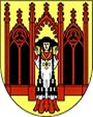                     Tel. podatelna: 413 035 370, 734 503 066, e-mail: podatelna@vroutek.net,                    ID datové schránky: iyjntza, www.vroutek.net                _____________________________________________________________  ŽÁDOST- OHLÁŠENÍ NÁROKU NA OSVOBOZENÍmístní poplatek za obecní systém odpadového hospodářstvíPoplatník - žadatel:Jméno a příjmení:            …………………………………………………………………….Rodné číslo:                     …………………………………………………………………….Adresa trvalého pobytu:   …………………………………………………………………….Doručovací adresa:          …………………………………………………………………….Telefon a e-mail:              …………………………………………………………………….Žádám o přiznání osvobození na období od……….……………..do…………………z důvodů, že fyzická osoba je:poplatníkem poplatku za odkládání komunálního odpadu z nemovité věci v jiné obci a má v této jiné obci bydliště,umístěna do dětského domova pro děti do 3 let věku, školského zařízení pro výkon ústavní nebo ochranné výchovy nebo školského zařízení pro preventivně výchovnou péči na základě rozhodnutí soudu nebo smlouvy,umístěna do zařízení pro děti vyžadující okamžitou pomoc na základě rozhodnutí soudu, na žádost obecního úřadu obce s rozšířenou působností, zákonného zástupce dítěte nebo nezletilého,umístěna v domově pro osoby se zdravotním postižením, domově pro seniory, domově se zvláštním režimem nebo v chráněném bydlení,na základě zákona omezena na osobní svobodě s výjimkou osoby vykonávající trest domácího vězení,přihlášená v obci a je pobývající více než 6 po sobě jdoucích měsíců ve zdravotnickém zařízení nebo zařízení sociálních služeb,přihlášená v obci a je pobývající více než 6 po sobě jdoucích měsíců mimo území České republiky,přihlášená v obci a je narozena v kalendářním roce.Předkládám důkazní prostředky (listiny), kterými prokazuji nárok na osvobození:……………………………………………………………………………………………………….……………………………………………………………………………………………………….Žádám o přiznání osvobození (dále) pro tyto osoby:Jméno a příjmení:           …………………………………………………………………Rodné číslo:                    …………………………………………………………………Adresa trvalého pobytu:  …………………………………………………………………Doručovací adresa:         …………………………………………………………………Jméno a příjmení:           …………………………………………………………………Rodné číslo:                    …………………………………………………………………Adresa trvalého pobytu:  …………………………………………………………………Doručovací adresa:         …………………………………………………………………Jméno a příjmení:           …………………………………………………………………Rodné číslo:                    …………………………………………………………………Adresa trvalého pobytu:  …………………………………………………………………Doručovací adresa:         …………………………………………………………………Jméno a příjmení:           …………………………………………………………………Rodné číslo:                    …………………………………………………………………Adresa trvalého pobytu:  …………………………………………………………………Doručovací adresa:         …………………………………………………………………Všechny mnou uvedené údaje jsou úplné a pravdivé a jsem si vědom(a) důsledku v případě uvedení nepravdivých údajů. Svým podpisem stvrzuji, že v souladu se zákonem č. 101/2000 Sb., o ochraně osobních údajů, ve znění pozdějších předpisů, souhlasím se shromažďováním svých osobních údajů v souvislosti se správou místního poplatku.V ……….……………..   dne: ………………..      Podpis poplatníka - žadatele: ..........…………………..